ЭКОЛОГИЧЕСКИЙ УРОК «Поплотнее кран закрой, осторожней будь с водой»Цели:Познакомить с богатством природы – водой, со значением чистой воды для жизни всего живого на ЗемлеУчить бережно относиться к воде и экономить её.Познакомить с соблюдением осторожного пользования водой в доме.Ход  занятия: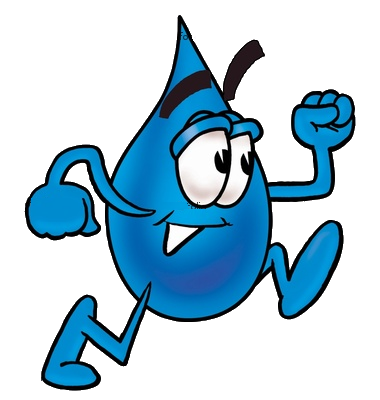 1 чтец: Вы слыхали о воде?
Говорят, она везде!
В луже, в море, в океане,
И в водопроводном кране.
Как сосулька, замерзает, 
В лес туманом заползает.
Ледником в горах зовётся,
Лентой серебристой вьётся.
Средь высоких стройных елей
Рушится потоком селей.
На плите у вас кипит, 
Паром чайника шипит,
Растворяет сахар в чае.
Мы её не замечаем, мы привыкли, что вода – 
Наша спутница всегда.
Смею вам я доложить:
Без воды нам не прожить.2  чтец:По утрам и вечерам Открываю в  ванной кран.Я воды не пожалею – 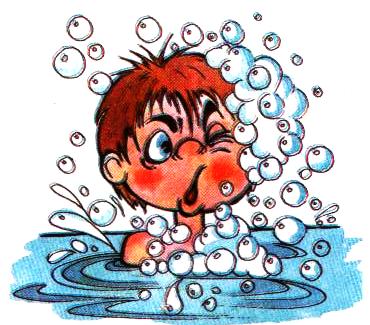 Уши вымою и шею.Пусть течет водица – Я хочу умыться!Посильнее кран открыла И взяла кусочек мыла,Пышно пена поднялась – Смыла с рук и пыль и грязь.Пусть течет водица – Я хочу умыться!Учитель: Вы уже догадались, о чем сегодня пойдет речь?  Мы поговорим с вами о Ее Величестве Воде. Вода – самое удивительное и полное тайн вещество. Взгляните на карту мира. Больше всего на ней голубой краски. А голубым цветом на карте обозначают воду. Русский писатель С.А. Аксаков, автор замечательной сказки «Аленький цветочек», сказал однажды: «Вода – краса природы». Писатель прав. Эту красу мы видим повсюду: и в тихой речке, и в голубом озере, и в синем море – во всем, что связано с водой в природе. Эта красота видна и на ваших рисунках. (информация на слайде)Существует такая легенда: когда-то давным-давно в раскалённой от зноя  пустыне от жажды и жары умирал юноша. Мимо него проходил караван. Но никто  не обращал внимания на умирающего. И только последний путник сошёл с  верблюда и дал юноше напиться. А потом сказал: «Ты слишком молод, чтобы  умирать, а я слишком стар, чтобы делать добрые дела. Бери моего верблюда и  отправляйся в путь, но помни: отныне твоя жизнь принадлежит свершению  добрых дел!» Юноша сел на верблюда и отправился в путь, а старец остался  умирать в пустыне. Через несколько недель караван возвращался тем же путём  назад и … О, Чудо! На том месте, где остался умирать старец, расцвёл сад. В нём пели птицы, журчали ручьи, благоухали цветы, и только саван старца напоминал  о том, что здесь когда-то была пустыня. Суть этой легенды заключается в том, что  там, где совершается добро, рождается вода. ВОДА – ЭТО ЖИЗНЬ.Нам, живущим не в пустыне, а в благоустроенных квартирах и домах трудно себе представить жизнь без воды.(Сценка)Чтец:Старший брат открыл тетрадь:
Старший  брат:«Как мне лучше написать,Для чего нужна вода?»
Чтец:  Младший молвил: Младший брат:«Ерунда!
Ведь её не вкусно пить,
Без воды легко прожить».Чтец:Вот встаёт наш Саша рано,
Не течёт вода из крана.
Саше глазки не умыть,
Что же делать, как же быть?
Мама в кухне громко плачет:Мама:«Невозможная задача – 
Без воды сварить компот»Чтец:Недоволен серый кот:
Кот:«Не напиться молоком».
Чтец:И ушёл, вильнув хвостом.
Без воды нельзя стирать,
И детей нельзя купать.
Как порядок наводить,
Даже пол нельзя помыть!
Загрустили в речке рыбы: Рыбы:«Без воды вы плыть смогли бы?»
Чтец:На поля не льётся дождь – 
Засыхает в поле рожь.
Все деревья и цветы погибают без воды.
Без воды не будет снега,
Как же нам по снегу бегать?
И конькам нужна вода – 
Без воды не будет льда.
Людям всем  вода нужна,
Потому она важна – 
Есть и пить, расти, друзья,
Без неё никак нельзя!
Саша наш сказал тогда:Младший брат:«Ой, прости меня, вода!
Знаю я теперь ответ – 
Без воды нам жизни нет!»Учитель: Действительно, Все живые существа нуждаются в воде. Растения всасывают воду из почвы и воздуха. Животные ищут открытые пространства воды – водопои. Ими могут быть ручьи, родники, реки, озёра. Каждый день мы тоже употребляем воду: едим суп, пьём чай, компот.Без воды нельзя построить дом. Не будут работать фабрики и заводы. Не вырастить без неё культурные растения. Не будет на столе ни хлеба, ни овощей и фруктов, ни масла и сахара, ни других продуктов питания. Без воды погибнут животные. Как вы думаете много или мало воды на Земле?  Воды на Земле одновременно и много и мало. Если взглянуть на глобус, то можно увидеть, что синего цвета больше. А если быстро раскрутить глобус, покажется, будто он одного цвета – голубого. А вы знаете, насколько глубоки моря и океаны?Если бы на дно можно было спуститься на лифте, то пришлось бы ехать 5 часов, а с 10-этажного дома – всего за 1 минуту. Но оказывается, морская солёная вода непригодна для питья и для многих технических производств и сельского хозяйства. А пресной воды существует мало.Открывая утром кран, вы не задумываетесь о том, как  пресная вода попадает в ваше жилище. Из больших емкостей с помощью больших насосов ее закачивают в трубы. Представьте себе» что вам захотелось пить. МОЖНО ЛИ ПИТЬ НЕ КИПЯЧЕНУЮ ВОДУ ИЗ-ПОД КРАНА? Нет, лучше этого не делать. Сырую воду нужно вскипятить. Кипячение убивает вредных микробов, которые содержатся в воде. Кроме того, при кипячении из воды уходит газ — хлор. Воду хлорируют на очистных станциях, чтобы обеззаразить ее. Но ПИТЬ ХЛОРИРОВАННУЮ ВОДУ НЕ СТОИТ.Перед тем, как вскипятить воду в чайнике, ее можно пропустить через специальный очищающий фильтр. Вам хочется пить, а только что вскипяченная вода очень горячая. Как же быть? Кипяченую воду можно налить в кувшин или графин, она остынет, и у вас в доме всегда будет запас прохладной кипяченой воды.Подумайте и скажите, какую воду мы используем для приготовления еды, для того, чтобы вскипятить чай, ту, которая течет из крана с холодной водой, или ту, что льется из крана с горячей водой? Вы ответили правильно! Для приготовления пищи, для питья мы наливаем в кастрюли и чайники ХОЛОДНУЮ ВОДУ. Ее так и называют питьевой. Горячую воду, которую по трубам подают в наши квартиры, называют технической. Почему? Потому что ее используют в технических целях: в батареях отопления, для стирки белья, мытья полов и посуды. Пить эту воду нельзя, В техническую воду добавляют специальные химические вещества, защищающие трубы от разрушения. Эти вещества вредны для здоровья человека.ПОМНИТЕ, ЧТО С ВОДОЙ НУЖНО БЫТЬ ВНИМАТЕЛЬНЫМ И ОСТОРОЖНЫМ. Представьте себе» что в доме неожиданно отключили воду. Вы открыли краны, а вода не течет. Что нужно сделать? Сейчас же краны плотно закрыть. Ведь если вы забудете сделать это, может случиться неприятность. Вы уйдете на прогулку или в школу, а в это время воду включат. Вода польется из открытых кранов. Она перельется через край раковины» потечет на пол и начнется настоящий потоп. Иногда случается так, что вы мыли руки в ванной, а в это время вас что-то отвлекло (например, зазвонил телефон). Вы оставили на минутку кран открытым, убежали из ванной, а потом и сами не заметили, как увлеклись интересной беседой и забыли о текущей воде. Как вы думаете, к чему это может привести?3 чтец:Как кораблики плывут Бабушкины тапки. Кот рассержен: Где уют? Промочил я лапки!В коридоре ручейки Дружно побежали. Может майские деньки Наконец настали?Коврик у дверей промок, Хлюпает водицей — Здесь устроила потоп Младшая сестрица:Она куклу в ванной мыла, Кран с водой закрыть забыла!Учитель:  Если вода заливает квартиру всерьез (а в многоэтажных домах соседи часто заливают друг друга!), нужно отключить электричество. В стенах проходят провода, и может случиться короткое замыкание. Хотя вода наша помощница и требует бережного отношения, но с ней нужно быть внимательными, нельзя допускать небрежность и неосторожность. ПриложениеВода
Вода-это сила,
Вода-это слабость,
Вода-это жизнь для всех нас.
Вас покоряет,
Нас укрощает
всех она любит сила - Вода
И осторожно задев берега
Нас убивает тайной вода.
Много загадок хранит.
И опят же вода:
Мировой океан.
Треугольник, материк Атлантида...
Вода-это сила,
Вода-это слабость,
Вода-это главная тайна
Для нас!
          Автор: Хината 
Ручеек.
Познакомьтесь, мой дружок - 
Маленький и быстрый 
Синеглазый ручеек 
Чубчик серебристый. 
Он бежит издалека, 
По камням и сучьям. 
Я завидую слегка: 
Ах, какой везучий! 
Он увидит океан, 
Корабли и чаек. 
Каждый мальчик-капитан 
О таком мечтает. 
Поспешает ручеек 
По траве и шишкам 
А на спинке он везет 
Лодочку мальчишки. 
           Автор: Татьяна Жиброва 

Река
Великой реки нам исток не найти 
Из сотен ключей свой путь начиная 
Она, материк смогла обойти
Притоками силу свою наполняя.

От чистых ручьев из горной гряды
Бурлящих, пенящихся, юных как дева
Она превратилась в потоки воды
Спокойно текущих, как королева.

Она обнажила тысячи глыб
Дорогу вперед себе пробивая
Пристанищем стала множеству рыб
И все же, о главном не забывая.

Она утоляет жажду людей
Воды питьевой, источник бесценный
Дорогою служит для кораблей
А, что получает за труд свой нетленный?
       Автор: Дмитрий Сучков
Дождик.
Утром дождику не спится. 
Он в окошко к нам стучится. 
Нас вчера с подружкой Зиной 
Он настиг у магазина. 
Мы не стали убегать, 
Мы с ним начали играть. 
Мы по лужицам плясали, 
Как в реке, намокли сами. 
Он опять стучит в окошко — 
Поиграть зовёт немножко.
Мы по лужице — туда. 
Мы по лужице — сюда. 
И ещё бегом — туда. 
И опять — туда-сюда. 
Мы б ещё, да вот беда: 
В луже кончилась вода.
       Автор: Валентина Минькова.

Загадки про воду

Меня пьют, меня льют.
Всем нужна я,
Кто я такая?
***
Много меня - пропал бы мир,
Мало меня - пропал бы мир, 
***
Книзу летит капельками, 
А кверху - невидимкою. 
***
В жаркий день
Самой желанной бывает.
***
Мы говорим: она течёт;
Мы говорим: она играет;
Она бежит всегда вперёд,
Но никуда не убегает.
***
Я и туча, и туман,
И ручей, и океан,
И летаю, и бегу,
И стеклянной быть могу!
***
В морях и реках обитает,
Но часто по небу летает.
А как наскучит ей летать,
На землю падает опять.
***
Очень добродушная,
Я мягкая, послушная,
Но когда я захочу,
Даже камень источу.
***
Мы с ней очень-очень дружим. Утром моемся под душем- (Вода.)***Если пить захотим,То ее мы вскипятим, (Вода.)***Она помогает нам чистыми стать,И пол протереть, и белье постирать, (Вода.)
***Если руки наши в ваксе,
Если на нос сели кляксы,
Кто тогда нам первый друг,
Снимет грязь с лица и рук?
Без чего не может мама
Ни готовить, ни стирать,
Без чего, мы скажем прямо,
Человеку умирать?
Чтобы лился дождик с неба,
Чтоб росли колосья хлеба,
Чтобы плыли корабли -
Жить нельзя нам без ...
(Воды) ***
Ветерок-пастушок затрубил в свой рожок. 
Собрались овечки у небесной речки. 
(Облака) *** Течет, течет - не вытечет,
Бежит, бежит - не выбежит.
(Речка) ***
Чуть дрожит на ветерке
Лента на просторе.
Узкий кончик - в роднике,
А широкий - в море.
(Река) ***
В нее льется, из нее льется, 
сама по земле плетется. 
(Река). ***
Бегу я как по лесенке,
По камушкам звеня,
Издалека по песенке
Узнаете меня.
(Ручеек) ***
В голубенькой рубашке
Бежит по дну овражка.
(Ручеек) ***
Кругом вода, а пить нечего.
(Море) ***

Кругом вода, а с питьем беда. (Море). ***
Не море, не земля,
Корабли не плавают,
А ходить нельзя.
(Болото) ***
На дворе переполох: 
С неба сыплется горох. 
Съела шесть горошин Нина, 
У нее теперь ангина. 
(Град) ***
Сперва – блеск, 
За блеском – треск, 
За треском – плеск. 
(Молния, гром, дождь) ***
Вот по небу мчится конь – 
Из-под ног летит огонь. 
Конь копытом бьет могучим 
И раскалывает тучи. 
Так он тяжело бежит, 
Что внизу земля дрожит. 
(Молния, гром) ***
Без пути и без дороги ходит самый длинноногий. 
(Дождь) ***
Не пешеход, а идет 
Мокнут люди у ворот. 
Ловит дачник его в кадку. 
Очень трудная загадка? 
(Дождь) ***
Чист, ясен, как алмаз, 
Но дорог не бывает. 
От матери рожден 
И сам ее рождает. 
(Лед) ***
Заклички(почти заклинания или заговоры).
Водичка, водичка,
Умой мое личико,
Чтобы глазоньки блестели,
Чтобы щечки краснели,
Чтоб смеялся роток,
Чтоб кусался зубок.

Вода текучая,
Дитя растучее.
С гуся вода,
С тебя худоба!
Вода к низу,
А дитя к верху!